  Powiat Białostocki              SAMODZIELNY PUBLICZNY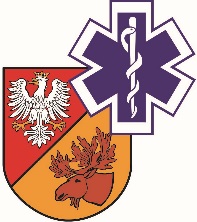                   ZAKŁAD OPIEKI ZDROWOTNEJ W ŁAPACH                  18-100 Łapy, ul. Janusza Korczaka 23                             tel. 85 814 24 38,    85 814 24 39     www.szpitallapy.plsekretariat@szpitallapy.pl                                                      NIP: 966-13-19-909			            REGON: 050644804										Łapy, 02.03.2020 r.DAO.262.8.ZP/1/2020/PNWszyscy Wykonawcy / Uczestnicy postępowania TREŚĆ PYTAŃ Z UDZIELONYMI ODPOWIEDZIAMI 
Dotyczy: postępowania nr ZP/1/2020/PNZamawiający, Samodzielny Publiczny Zakład Opieki Zdrowotnej w Łapach, działając 
na podstawie art. 38 ust. 2 ustawy Prawo zamówień publicznych z dnia 29 stycznia 2004 r. 
(tj. Dz. U. z  2019 r., poz. 1843 –  tekst jednolity) w odpowiedzi na wniosek Wykonawców 
o wyjaśnienie treści SIWZ w Przetargu nieograniczonym dotyczącym dostawy „Przystosowanie pomieszczeń Pracowni Badań Tomograficznych wraz z wyposażeniem w tomograf komputerowy”, (Znak postępowania: ZP/1/2020/PN), przekazuje poniżej treść pytań 
wraz z odpowiedziami:Pytanie nr 1 - Zwracamy się z prośbą o poprawienie oczywistej omyłki pisarskiej w pkt 17 OPZ. 
Jest: > 5MHU, powinno być: ≥ 5MHUOdpowiedź: Zamawiający podtrzymuje Opis Przedmiotu Zamówienia zgodnie z treścią Specyfikacji Istotnych Warunków Zamówienia.Odpowiedź na pytanie 58 została udzielona w dniu 06.02.2020 r. Poniżej treść:Pytanie nr 58: Dot. pkt. 17 (GENERATOR I LAMPA RTG) Zamawiający wymaga odpowiednio:Czy Zamawiający może potwierdzić, że wymóg opisany w pkt 17 dotyczy rzeczywistej pojemności cieplnej anody lampy?O pojemności cieplnej decyduje anoda lampy rtg, a nie kołpak z obudową. Tak sformułowany wymóg jest nieścisły może skutkować zaoferowaniem lampy o niższych parametrach cieplnych z możliwością podania pojemności cieplnej kołpaka lampy, a tym samym lampy o dużo mniejszej wydajności .Ponadto, prosimy o poprawę pomyłki w edycji w kolumnie „wartość oferowana” pkt 17 poprzez zmianę znaku z „>” na „>”. W tej klasie systemów oferowane są lampy na poziomie 5MHUW związku z powyższym, czy Zamawiający dokona modyfikacji opisu parametru 
w pkt 17 nadając mu brzmienie?:Odpowiedź: Zamawiający podtrzymuje Opis Przedmiotu Zamówienia zgodnie z treścią Specyfikacji Istotnych Warunków Zamówienia.Pytanie nr 2 – punkt 18:
Proszę spojrzeć na punktację. 20mm powinno dostać zarówno 0 jak i 10pkt. Pozostawiając zapis w tej formie nie można będzie ocenić tego parametru.

Dodatkowo dwa razy występuje pkt 17 w tabelce.Odpowiedź: Zamawiający poprawia oczywistą omyłkę pisarską, nadaje następujące brzmienie: Szerokość zespołu detektorów z osi ≥ 20 [mm]20 mm - 0 pkt> 20 mm - 10 pktPytanie nr 3 - W związku z odpowiedzią Zamawiającego na pytanie nr 4 z dnia 24.02.2019, w którym Zamawiający dopuszcza wstrzykiwacz o parametrach:- Strzykawka automatyczna do sekwencyjnego podawania środka cieniującego i roztworu NaCl, pracująca w środowisku TK.- Pobieranie środka cieniującego i roztworu NaCl bezpośrednio z oryginalnych opakowań różnych producentów środków cieniujących, z koniecznością przelewania do specjalistycznych wkładów.- Maksymalna objętość gotowa do podawania kontrastu i roztworu NaCl – 400 ml. (200ml kontrast 
i 200 ml NaCl)- Maksymalna ilość płynów możliwa do podania jednemu pacjentowi - 400 ml (200ml kontrast i 200 ml NaCl)- Maksymalne ciśnienie w systemie podczas dozowania płynów – 21 bar (305 psi).- Minimalne natężenie przepływu - 0,1 ml/s.- Maksymalne natężenie przepływu - 10 ml/s- Automatyczne  wypełnianie wężyka pacjenta w końcowej fazie iniekcji roztworem NaCl (przy założeniu, że ostatnią fazą iniekcyjną jest podanie NaCl)- Brak systemu wykrywającego zmianę wężyka pacjenta po skończonej iniekcji, który uniemożliwiłby wykonanie kolejnego badania na tym samym wężyku.- Rodzaj połączenia strzykawki z konsolą sterującą – Bluetooth (strzykawka bezprzewodowa).- Konsola sterująca wyposażona w kolorowy panel dotykowy – interfejs w języku angielskim. Praca na interfejsie urządzenia jest bardzo intuicyjna i odbywa się głównie za pomocą piktogramów (ikon) oraz wprowadzanych wartości liczbowych.- Aktywne podgrzewacze kontrastu i soli fizjologicznej, zintegrowane ze strzykawką.- Oferowany wstrzykiwacz środka kontrastowego jest systemem, którego eksploatacja jest prowadzona z wykorzystaniem wyłącznie materiałów eksploatacyjnych NIE zawierających związków DEHP (ftalany dietyloheksylu).- Możliwość pracy z materiałami zużywalnymi o certyfikowanej sterylności przez 8 h niezależnie od ilości wykonanych iniekcji oraz zużytego środka kontrastowego czy NaCl.zwracamy się z ponowną prośba o dopuszczenie wstrzykiwacza Medrad Stellant którego zamawiający pierwotnie nie zaakceptował.Uzasadnienie: Proponowany przez nas wstrzykiwacz nie tylko oferuje wszystkie (poza połączeniem blutooth- oferujemy kabel sygnałowo zasilający układany w kanale kablowym)  ww parametry ale góruje nad opisanym wstrzykiwaczem generowanym ciśnieniem (325PSI), długością okresu użytkowania wkładów wielorazowych (do 12h bez limitu wykonanych iniekcji), możliwością objęcia wstrzykiwacza zdalnym nadzorem serwisowym prze łącze internetowe.Odpowiedź: Tak, Zamawiający dopuszcza. DYREKTORSamodzielnego PublicznegoZakładu Opieki Zdrowotnej w ŁapachUrszula Łapińska17Pojemność cieplna lampy> 5 MHU17Rzeczywista pojemność cieplna anody lampy> 5 MHUSzerokość zespołu detektorów z osi zSzerokość zespołu detektorów z osi zSzerokość zespołu detektorów z osi z≥ 20 [mm]20 mm - 0 pkt
≥ 20 mm - 10 pkt